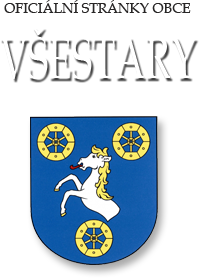 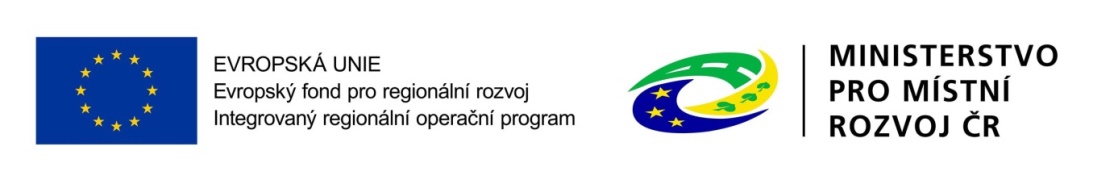 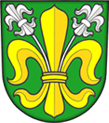 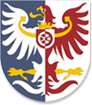 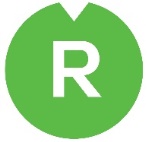 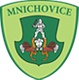 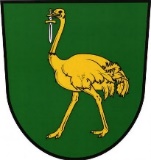 Dodatek č. 3 ke Smlouvě o dílouzavřené podle § 2586 a následujících zákona č.89/2012 Sb., občanského zákoníku Číslo smlouvy objednatele:	 (Objednatelé a zhotovitel společně jsou dále v textu označováni jako „smluvní strany“)Uvedené smluvní strany uzavřely dne 8. 11. 2018 smlouvu o dílo č.  „Cyklostezka do Prahy na kole – úsek Mnichovice - Kolovraty“ (dále jen „SOD“), jejímž předmětem je závazek zhotovitele provést sjednané výkony a závazek objednatele uhradit za zhotovení díla sjednanou cenu. Na základě vzájemné dohody uzavírají níže uvedeného dne, měsíce a roku smluvní strany tento dodatek č. 3 ke smlouvě o dílo č.  (dále jen „dodatek“). Předmět dodatkuPředmětem tohoto dodatku č.   je změna předmětu plnění na akci „“ v souladu se změnovými listy, které jsou nedílnou součástí tohoto dodatku a s ním související změna termínu dokončení díla.Předmět plněníZměna předmětu plnění spočívá ve stanovení  pro realizaci předmětu díla, tak jak jsou uvedeny ve změnových listech č. , které jsou přílohou tohoto dodatku. 	Doba provádění dílaSmluvní strany konstatují, že úprava předmětu plnění uvedená v článku 2 tohoto dodatku si vyžádala úpravu smluvních termínů pro jednotlivé části stavby tak, jak je uvedeno v tomto článku tohoto dodatku.Část 1:Na 12. Kontrolním dni dne 9. 4. 2019 zhotovitel konstatoval, že dle výsledků doplňujícího inženýrsko-geologického průzkumu (IGP) nelze těleso cyklostezky v km 1,983 – 2,320 provést dle schválené projektové dokumentace. Objednatel následně zadal autorskému dozoru vypracování úprav projektu tak, aby respektoval podmínky založení stavby zastižené v IGP předloženém zhotovitelem. Autorský dozor navrhl variantní řešení se zesílením konstrukce vozovky a zlepšením únosnosti základové spáry. Navržené variantní řešení ovšem vyžadovalo značný finanční objem víceprací. Autorský dozor stavby proto oslovil specialisty zabývající se projektováním stezek v podmáčených územích. Po nezbytných průzkumech a konzultacích s dotčenými orgány byla předložena varianta změny technologie v řešeném úseku ze sypaných konstrukčních vrstev na dřevěný chodník s povrchovým založením. Předložené variantní řešení s ohledem na zvolenou technologii zároveň umožní provádění prací v zimním období.Finální řešení bylo předloženo na KD dne 15. 10. 2019 spolu se změnovým rozpočtem. Doba od upozornění zhotovitele, že dílo nelze provést podle předložené PD, do okamžiku odsouhlasení úpravy projektu představuje dobu překážek v provádění díla na straně objednatele ve smyslu odst. 3.14 SOD. Tato doba od 9. 4. 2019 do 15. 10. 2019 činí 27 týdnů. Na části objektu 102 (příjezdová komunikace do ČOV) byla po provedení vsakovacích příkopů podél budoucí stezky zastižena hladina podzemní vody v úrovni základové spáry nové komunikace. Zvýšená hladina vody brání pokračování stavby v dotčeném úseku vzhledem k nemožnosti provést založení stavby dle platné PD. Po dokončení zaměření a návrh úprav bude možné odvést vody z této lokality přímo do Říčanského potoka. Provedení odvodnění nyní brání koordinovaná stavba „Intenzifikace ČOV Říčany“, která zahrnuje i zřízení zařízení staveniště na pozemku, který leží v trase možného odvodnění.Doba provádění díla na části 1 se z výše uvedených důvodů na základě aktualizovaného návrhu harmonogramu prací dohodou smluvních stran prodlužuje o 16 týdnů, tj. do 27. 4. 2020. Zhotovitel se zavazuje dílo v rozsahu části 1 provést v tomto termínu a nevznáší z důvodu výše uvedené změny předmětu díla žádné další nároky týkající se termínu dokončení této části díla.Část 2:Schválená PD pro stavbu cyklostezky z r. 2017 předpokládala úpravu podemletých břehů rybníka Rozpakova v rámci koordinované stavby „Odbahnění rybníka Rozpakov“. Bez této plánované sanace břehů nelze stavbu cyklostezky realizovat dle platné PD, protože vlivem eroze došlo v průběhu posledních 2 let ke zhroucení břehů rybníka v místě plánované stezky. Z důvodu složitých majetkoprávních vztahů na akci odbahnění rybníka bylo stavební povolení pro tuto koordinovanou stavbu vydáno až dne 14. 1. 2019. Po ukončení zadávacího řízení, ve kterém byl vybrán zhotovitel stavby, bylo 18. 7. 2019 předáno staveniště a následně zahájeny stavební práce. Po dokončení sanace břehů předal zhotovitel odbahnění rybníka staveniště dne 17. 10. 2019 zpět objednateli, který jej bezodkladně předal zhotoviteli stavby cyklostezky. Doba, po kterou nebylo možno provádět práce z důvodu neprovedené sanace břehů a následně doba, po kterou bylo staveniště předáno zhotoviteli odbahnění rybníka, představuje dobu překážek v provádění díla na straně objednatele ve smyslu odst. 3.14 SOD. Tato doba činí 32 týdnů ode dne zahájení stavby ve smyslu Dodatku č.1 k SOD. V rámci provádění sanací břehů byly v místě stávající cesty provedeny kopané sondy, kdy bylo ve skladbě (SO 104 km 4,999-5,327) zastiženo nevhodné podloží (stavební suť). Tato skutečnost si vyžádala úpravu schválené PD, tak aby nový návrh vyhovoval kvalitativním požadavkům na konstrukční vrstvy komunikací dle ČSN 73 6110. Změnový list byl předložen dne 11. 10. 2019 spolu se změnovým rozpočtem. Současně byla v rámci koordinované stavby odbahnění rybníka navržena sanace objektu hráze. Na 14. KD dne 30. 4. 2019 bylo konstatováno, že  s ohledem na smlouvu o dílo se zhotovitelem odbahnění rybníka, bude provádění SO 214 stavby cyklostezky (mostek přes bezpečnostní přeliv) možné zahájit nejdříve po 15.9.2019. Následně bylo při provádění sanace hráze zjištěno, že stávající bezpečnostní přeliv, který byl navržen k zachování, je v havarijním stavu a je nutné provést jeho opravu (příčné prahy v tělese hráze a úprava založení na vzdušní straně hráze). Zhotovitel cyklostezky má v těsné blízkosti bezpečnostního přelivu provést základy pro SO 214, které lze provést až po provedení opravy přelivu. Termín dokončení opravy je stanoven na 31.10 2019. Doba, po kterou nebylo možno provádět práce z důvodu provádění sanace hráze a opravy bezpečnostního přelivu, představuje dobu překážek v provádění díla na straně objednatele ve smyslu odst. 3.14 SOD, která činí 26 týdnů.Doba provádění díla na části 2 se z výše uvedených důvodů na základě aktualizovaného návrhu harmonogramu prací dohodou smluvních stran prodlužuje o 16 týdnů, tj. do 27. 4. 2020. Zhotovitel se zavazuje dílo v rozsahu části 2 provést v tomto termínu a nevznáší z důvodu výše uvedené změny předmětu díla žádné další nároky týkající se termínu dokončení této části díla.Část 3:V km 9,587 – 9,628 prochází cyklostezka kolem ocelové montované haly. Z důvodu stísněných šířkových poměrů a nevyhovujícího poloměru směrového oblouku byl tento úsek dlouhodobě považován za rizikový z hlediska bezpečnost provozu na cyklostezce.  V první polovině roku 2019 se obci Všestary podařilo projednat odstranění části haly, která umožnila úpravu projektu tak, aby byly výše uvedené nedostatky odstraněny. Úprava projektové dokumentace byla zadána 16. 7. 2019, projektová dokumentace byla objednateli předána dne 15.10.2019. Doba, po kterou nebylo možno provádět práce z důvodu úprav projektové dokumentace, představuje dobu překážek v provádění díla na straně objednatele ve smyslu odst. 3.14 SOD. Tato doba činí 13 týdnů.V průběhu provádění přípravných prací na SO 107.2 v obci Všestary byla v blízkosti komunikace zjištěna původní dešťová kanalizace. S ohledem na koordinaci s plánovaným projektem rekonstrukce ulice Říčanská ve správě KSÚS Středočeského kraje bylo rozhodnuto o jejím zachování a zapracování do odvodnění cyklostezky. Vzhledem k nutnosti zmapování stávajícího průběhu kanalizace a následným úpravám polohy vpustí v projektové dokumentaci SO 107.2 došlo k posunu termínu provádění tohoto stavebního objektu.Doba provádění díla na části 3 se z výše uvedených důvodů na základě aktualizovaného návrhu harmonogramu prací dohodou smluvních stran prodlužuje o 4 týdny, tj. do 3. 12. 2019. Zhotovitel se zavazuje dílo v rozsahu části 3 provést v tomto termínu a nevznáší z důvodu výše uvedené změny předmětu díla žádné další nároky týkající se termínu dokončení této části díla.Část 4:Na 22. KD dne 25. 6. 2019 zhotovitel konstatoval, že dle výsledků doplňujícího IGP nelze opěrnou zeď SO 269 podél toku Mnichovky realizovat dle předložené PD. Objednatel následně zadal autorskému dozoru vypracování úprav projektu tak, aby respektoval podmínky založení zjištěné v IGP předloženém zhotovitelem. Po prověření možných variant a jejich projednání se správci sítí bylo řešení předloženo na KD dne 15. 10. 2019 spolu se změnovým rozpočtem. Doba od upozornění zhotovitele, že dílo nelze provést podle předložené PD, do dne předání upravené PD představuje dobu překážek v provádění díla na straně objednatele ve smyslu odst. 3.14 SOD. Tato doba od 25. 6. 2019 do 15. 10. 2019 činí 16 týdnů. Doba provádění díla na části 4 se z výše uvedených důvodů na základě aktualizovaného návrhu harmonogramu prací dohodou smluvních stran prodlužuje o 16 týdnů, tj. do 27. 4. 2020. Zhotovitel se zavazuje dílo v rozsahu části 4 provést v tomto termínu a nevznáší z důvodu výše uvedené změny předmětu díla žádné další nároky týkající se termínu dokončení této části díla.Adekvátně k posunu termínů dokončení jednotlivých částí díla se posouvají i závazné mezitermíny pro rozpracovanost díla dle odst. 3.10. SOD.Cena dílaCeny dle ZL 5.1, 2.2 a 4.1 uvedených v čl. 2 tohoto dodatku se sjednávají takto: Odst. 4.1 SOD se z důvodů výše uvedených  mění takto: Předmětem tohoto dodatku není úprava ceny díla na části 3 vyvolaná změnami uvedenými v článku 3.Ostatní a závěrečná ustanoveníZměna v tomto dodatku je změnou podle § 222, odst. 6 zákona č. 134/2016 Sb., o zadávání veřejných zakázek. Jedná se o změnu, jejíž potřeba vznikla v důsledku okolností, které zadavatel jednající s náležitou péčí nemohl předvídat, a která nemění celkovou povahu veřejné zakázky. Ostatní ustanovení smlouvy, tímto dodatkem nedotčená, zůstávají v platnosti a nezměněná.Tento dodatek nabývá platnosti dnem podpisu oprávněnými zástupci obou smluvních stran a účinnosti dnem zveřejnění v registru smluv. Tento dodatek byl schválen v těchto orgánech dotčených smluvních stran:Uzavření tohoto dodatku schválila Rada města Říčany na svém jednání konaném dne  pod č. usnesení .Uzavření tohoto dodatku schválila Rada Městské části Praha – Kolovraty usnesením č. 116/2019 ze dne .Uzavření tohoto dodatku schválilo Zastupitelstvo obce Světice usnesením č.  ze dne .Uzavření tohoto dodatku schválilo Zastupitelstvo obce Všestary usnesením č.  ze dne .Uzavření tohoto dodatku schválila Rada obce Strančice usnesením č. R- 19-26-03 ze dne  a Zastupitelstvo obce Strančice usnesením č.  ze dne .Uzavření tohoto dodatku schválilo Zastupitelstvo města Mnichovice usnesením č.  ze dne .Smluvní strany souhlasně prohlašují, že obsah a rozsah tohoto dodatku je jim znám a s jeho obsahem souhlasí, což stvrzují svým podpisem.Smluvní strany berou na vědomí, že tento dodatek SOD podléhá povinnosti uveřejnění v registru smluv vedeném Ministerstvem vnitra ČR. Smluvní strany prohlašují, že žádné údaje v tomto dodatku SOD netvoří předmět obchodního tajemství. Smluvní strany se dohodly, že uveřejnění tohoto dodatku SOD v registru smluv zajistí město Říčany.Přílohy tvoří nedílnou součást smlouvy. Příloha č. 1 – Změnový list č.  – část 1Příloha č. 2 – Změnový list č.  – část 2Příloha č. 3 – Změnový list č. 4.1 – část 4OBJEDNATELÉ:Město Říčanysídlem:Masarykovo nám. 53/40, 251 01 Říčanyzastoupený:Mgr. Vladimírem Kořenem, starostou města	bankovní spojeníKB, a.s., pobočka Říčanyčíslo účtu:724201/0100	IČO:00240702DIČ:CZ00240702Identifikátor datové schránky:Skjbfwdosoba oprávněná jednat ve věcech technickýchTechnický dozor investora (TDI):tel.:Email:aMěstská část Praha-Kolovratysídlem:Mírová 364, 103 00 Praha-Kolovratyzastoupený:Mgr. et Mgr. Antonínem Klecandou, starostou MČbankovní spojení:Česká spořitelna, a. s.číslo účtu:2000715339/0800IČO:00240346DIČ:CZ00240346Identifikátor datové schránky:xa2a9svosoba oprávněná jednat ve věcech technickýchaObec Světicesídlem:U Hřiště 151, 251 01 Světicezastoupený:Ing. Pavlem Kyzlinkem, starostoubankovní spojeníČeská spořitelna, a.s.číslo účtu:0427948319/ 0800IČO:00240826DIČ:CZ00240826Identifikátor datové schránky:tfzakyzosoba oprávněná jednat ve věcech technickýchaObec Všestarysídlem:Jaroslava Baťchy 141, 251 63 Všestaryzastoupený:Mgr. Jaromírem Jechem, starostoubankovní spojeníČeská spořitelna, a.s.číslo účtu:420566369/0800IČO:00241016DIČ:CZ00241016Identifikátor datové schránky:mmqa8ghosoba oprávněná jednat ve věcech technickýchaObec Strančicesídlem:Revoluční 383, 251 63 Strančicezastoupený:Mgr. Oldřichem Trejbalem, starostoubankovní spojeníFio bankačíslo účtu:2801315503/2010IČO:00241016DIČ:CZ00241016Identifikátor datové schránky:juyajxiosoba oprávněná jednat ve věcech technickýchaMěsto Mnichovicesídlem:Masarykovo nám. 83, 251 64 Mnichovicezastoupený:Mgr. Petrou Peckovou, starostkou bankovní spojeníKB Praha – východčíslo účtu:1727201/0100IČO:00240478DIČ:CZ 00240478Identifikátor datové schránky:ha5bg2fosoba oprávněná jednat ve věcech technickýchdále „Objednatelé“ZHOTOVITEL:sídlem:zastoupený:bankovní spojeníčíslo účtu:IČO:DIČ:Identifikátor datové schránkyosoba oprávněná jednat ve věcech technickýchtel.:Emaildále „Zhotovitel“Objednatelé:Mgr. Vladimír Kořenstarosta města ŘíčanyMgr. Oldřich Trejbalstarosta obce StrančiceMgr. et Mgr. Antonín Klecandastarosta MČ Praha - KolovratyMgr. Jaromír Jechstarosta obce VšestaryIng. Pavel Kyzlinkstarosta obce SvěticeMgr. Petra Peckovástarostka města MnichoviceZhotovitel:Petr Zbraněk, OHL ŽSna základě plné moci